15.06.2020 terapia pedagogiczna klasy 2-3Bardzo proszę o odsyłanie prac MMS na telefon, który państwu podałam , lub email: platek.m@jedrus.net1.Znajdź wyrazy sąsiadujące z sobą:
Przykład: BOKSER 
BALKONIK, LEWKONIE, LISTOPAD, KIJANKA, STONOGA, STOPIEŃ, BUTELKA, DALEKOWIDZ, DŁUGOŚĆ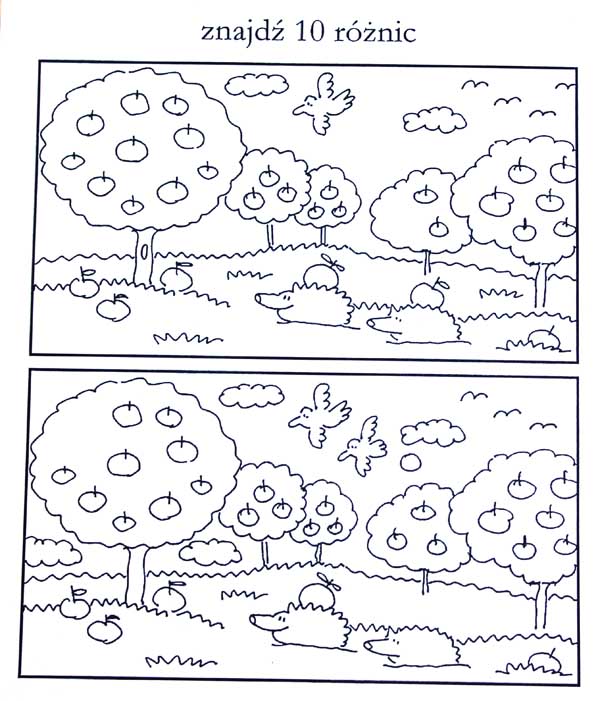 